                                                 
Российская ФедерацияКемеровская областьТаштагольский муниципальный районМуниципальное образование Шерегешское городское поселениеАдминистрация Шерегешского городского поселенияПОСТАНОВЛЕНИЕот  «01»  ноября  2016 года							№118 «а»-п	«О подготовке документации по планировке территории (проекта планировки и межевания)  территории линейного объекта ППКД «Шерегеш-Мустаг4», расположенного по адресу: Кемеровская область, Таштагольский район, пгт. Шерегеш, гора Зеленая, расположенных на земельных участках с кадастровым номером 42:12:0102015:168, 42:12:0102015:169, 42:12:0102015:201, 42:12:01022015:845»На основании ст.45,46 Градостроительного кодекса Российской Федерации от 29.12.2004г. № 190-ФЗ, Федерального закона от 06.10.2003г. №131-ФЗ «Об общих принципах организации местного самоуправления в РФ» и в целях реализации генерального плана муниципального образования «Шерегешское городское поселение» Обеспечить подготовку документации (проекта планировки и межевания) территории линейного объекта ППКД «Шерегеш-Мустаг4», расположенного по адресу: Кемеровская область, Таштагольский район, пгт. Шерегеш, гора Зеленая,  расположенного на земельных участках с кадастровым номером 42:12:0102015:168, 42:12:0102015:169, 42:12:0102015:201, 42:12:01022015:845.Обнародовать настоящее постановление на информационных стендах в здании Администрации Шерегешского городского поселения, опубликовать в газете «Красная Шория», разместить на официальном сайте  администрации Шерегешского городского поселение в сети интернет. Контроль за исполнением настоящего постановления возлагаю за собой.Настоящее постановление вступает в силу с момента подписания И.о.главы Шерегешского городского поселения.  И.о. Главы  Шерегешскогогородского поселения                                                  		 И.А.Идимешев 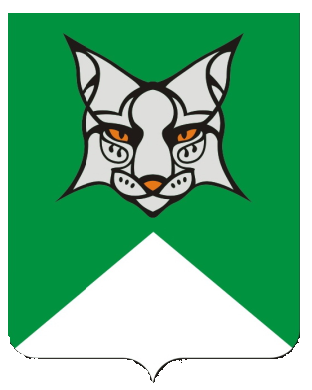 